Предписаниеоб устранение нарушений законодательства в сфере закупок в администрациигородского поселения « Атамановское»     10 сентября   2018 г.                                                                                      г. Чита    В соответствии с приказом от 15 августа 2018 г. № 63- к.о. Комитета по финансам администрации муниципального района «Читинский район»,  планом проведения проверок  в сфере закупок на 2 полугодие 2018 года специалистами Комитета по финансам проведена плановая проверка выборочным методом на предмет соблюдения действующего законодательства Российской Федерации и иных нормативных правовых актов в сфере закупок товаров, работ, услуг для обеспечения нужд администрации городского поселения «Атамановское»  за 2017г., текущий период 2018 г., расположенный по адресу: 672530, Забайкальский край, Читинский район, пгт. Атамановка,  ул. Матюгина – 129а.   В ходе проверки  были установлены следующие нарушения требований, установленных законодательством Российской Федерации и иными нормативными правовыми актами в сфере закупок:- нарушение требований статьи  432 Гражданского кодекса Российской Федерации в заключенных договорах  малых закупок отсутствует срок действия договора;- -  нарушение части 1 статьи 30 закона № 44-ФЗ закупки для СМП и СОНО  в 2018 году заказчиком  в размере 15% от  совокупного годового объема закупок не осуществлялись и не предусматривались планом-графиком на 2018 год;- нарушение части 3 статьи 103 закона № 44-ФЗ в орган, уполномоченный на ведение реестра контрактов, заказчиком несвоевременно представлена информация о заключенных контрактах, что является административным правонарушением части 2 статьи 7.31 КоАП РФ;-  нарушение требований пункта 3 Приказа Минфина России от 30.12.2013г. № 142н информация и документы об исполнении контрактов в 2017 году и текущем периоде 2018года, направляемые заказчиками в Федеральное казначейство для включения в реестр контрактов, заключенных заказчиками, не содержит документа о приемке поставленного товара, выполненной работы, оказанной услуги;- нарушение  части 2 статьи 93 закона № 44-ФЗ  заказчиком не размещено в ЕИС сети Интернет извещение об осуществлении закупки у единственного поставщика в соответствии с пунктом 8 части 1 статьи 93 закона №  44-ФЗ в 2018 году на отпуск и потребление тепловой энергии в горячей воде не было размещено в ЕИС сети Интернет, что является административным правонарушением части 3 статьи 7.30 КоАП РФ.    Исходя из вышеизложенного, руководствуясь  п. 3 ч. 27 ст. 99 закона № 44-ФЗ в целях устранения выявленных нарушений и недопущения впредь, заказчику – администрации городского поселения «Атамановское» Комитет по финансам администрации муниципального района «Читинский район» предписывает:              1. В  соответствии с ч. 2 ст. 93 закона № 44-ФЗ разместить в ЕИС сети Интернет извещение об осуществлении закупки у единственного поставщика в соответствии с пунктом 8 части 1 статьи 93 закона №  44-ФЗ в 2018 году на отпуск и потребление тепловой энергии в горячей воде.                2. Внести изменения в план-график на 2018 год с учетом закупок у СМП и СОНО в соответствии с ч. 1 ст. 30 закона № 44-ФЗ.               3. Принять необходимые меры к устранению выявленных нарушений законодательства о контрактной системе в сфере закупок и недопущению подобных нарушений впредь.               4. Главе Администрации взять под личный контроль соблюдение требований Федерального закона от 05.04.2013г. № 44-ФЗ «о контрактной системе в сфере закупок товаров, работ, услуг для обеспечения государственных и муниципальных нужд»    Информацию о результатах исполнения настоящего предписания в письменной форме представить в Комитет по финансам администрации муниципального района «Читинский район» до 28 сентября 2018 г.                                                                                                                                                                                                                                                                                                                                                                                                                                                                                                                                                                                                                                                                                                                                                                                                                                                                                                                                                                                                                                                                                                                                                                                                                                                                                                                                   В соответствии с ч. 7 ст. 19.5 Кодекса Российской Федерации об административных правонарушениях невыполнение в установленный срок законного предписания уполномоченного органа на осуществление контроля в сфере размещения заказов на поставки товаров, выполнение работ, оказание услуг для муниципальных нужд наложение административного штрафа на должностных лиц в размере пятидесяти тысяч рублей, на юридических лиц - в размере пятисот тысяч рублей.Заместитель руководителя администрациимуниципального района «Читинский район»,Председатель Комитета по финансам                                               В.И. ПерфильеваПредписание получил:________________________                ___________       /__________________/    (должность представителя администрации)                                                   (подпись)                                            (Ф.И.О.)«______»______________2018 г.     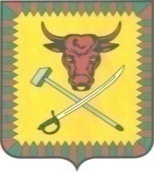 КОМИТЕТ ПО ФИНАНСАМАДМИНИСТРАЦИИмуниципального района «Читинский район». Чита, ул. Ленина, 157Тел. 35-50-70, факс 35-92-19E-mail: kfraion@yandex.ruИНН 7524001861 КПП 753601001ОГРН 1027500847813     от  «10» сентября 2018 г. №                          Главеадминистрациигородского поселения«Атамановское»